Publicado en Barcelona el 11/07/2014 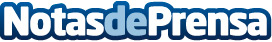 Acuerdo para garantizar la protección de datos de los logopedas Los colegiados accederán a un servicio integral con condiciones ventajosas, proporcionado por Datax. Datos de contacto:Sònia VerdúResponsable de Comunicación 937268877Nota de prensa publicada en: https://www.notasdeprensa.es/acuerdo-para-garantizar-la-proteccion-de-datos Categorias: Derecho Educación E-Commerce http://www.notasdeprensa.es